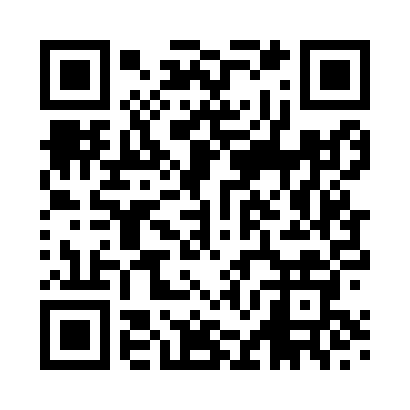 Prayer times for Belmont, County Durham, UKWed 1 May 2024 - Fri 31 May 2024High Latitude Method: Angle Based RulePrayer Calculation Method: Islamic Society of North AmericaAsar Calculation Method: HanafiPrayer times provided by https://www.salahtimes.comDateDayFajrSunriseDhuhrAsrMaghribIsha1Wed3:155:261:036:148:4110:532Thu3:145:241:036:158:4310:533Fri3:135:221:036:168:4510:544Sat3:115:201:036:188:4710:555Sun3:105:181:036:198:4910:566Mon3:095:151:036:208:5110:577Tue3:085:131:036:218:5310:588Wed3:075:121:036:228:5510:599Thu3:065:101:036:238:5611:0010Fri3:055:081:036:248:5811:0111Sat3:045:061:026:259:0011:0112Sun3:035:041:026:269:0211:0213Mon3:035:021:026:279:0411:0314Tue3:025:001:026:289:0511:0415Wed3:014:591:026:299:0711:0516Thu3:004:571:036:309:0911:0617Fri2:594:551:036:319:1111:0718Sat2:584:541:036:329:1211:0819Sun2:584:521:036:339:1411:0820Mon2:574:511:036:349:1611:0921Tue2:564:491:036:359:1711:1022Wed2:554:481:036:369:1911:1123Thu2:554:461:036:379:2011:1224Fri2:544:451:036:389:2211:1325Sat2:534:431:036:399:2311:1326Sun2:534:421:036:409:2511:1427Mon2:524:411:036:409:2611:1528Tue2:524:401:036:419:2811:1629Wed2:514:391:046:429:2911:1730Thu2:514:381:046:439:3011:1731Fri2:504:371:046:449:3211:18